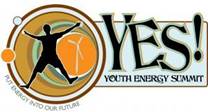 YES! Update 5.31.2016Program AnnouncementsSave the Date! The 10th Annual YES! Fall Summit is tentatively scheduled for October 12, 2016!Congratulations to Sai Yang from Westbrook-Walnut Grove and Tracy Bockbrader from Carlton for winning the prizes after taking the Climate Generation Post Year Assessment Survey.  Sai won $100, and Tracy won $75 toward the registration at the Climate Generation Summer Institute along with a $150 travel stipend.  Thank you to everyone who submitted responses! We look forward to sharing the results of our work with you next fall.  YES! is excited to announce a new partnership with Lakes Country Service Cooperative (LCSC) in Fergus Falls.  We look forward to working with them to support YES! teams in that region!  To find out more about LCSC, visit www.lcsc.org “A big ‘Thank You’ to all of the YES! Coaches and students for your hard work and commitment to the YES! Program.  Have a great summer!”—Shelli-Kae, YES! Program ManagerRegional Competition Team Winners Northeast: Northeast Range HS has been growing herbs in two hydroponic systems all winter.  The herbs are harvested on a weekly basis and sold to faculty in the school.  To date, they have harvested over 40 pounds and are experimenting on ways to increase their yields.West Central:  New London-Spicer organized a Clean Water Photo Contest. These photos will be a part of the Smithsonian Museum's Water/Ways exhibit that will debut at Prairie Woods Environmental Learning Center on June 25th and run through August 7th. There will be other activities planned around this exhibit including Okee Dokke Brothers concert, 34" Voyaguer canoe rides, and Lorax puppet show. Come see the NLS photo exhibit (and everything else too)!Central: North Junior High collaborated with Minnesota Native Landscapes to plan, design, and install a 9,000 square foot native rain garden on May 6, 2016.  They had a large group of community and Master Gardener volunteers that assisted with the installation.  Southern: The Glencoe-Silver Lake Supermileage team placed 3rd in the Modified and E-85 divisions at the MTEEA Supermileage Challenge May 9-10, 2016 at Brainerd International Raceway.  The team also received an award from MN Precision Manufacturing Association for “Overall Quality and Craftsmanship” for the electric vehicle, which completed 8 runs with a top run of 1773 MPG.  Congratulations on a job well done! State & National Grants & Other OpportunitiesOpportunity for youth: Participate in the Youth Engagement Program through Como Park Zoo & Conservatory (flier attached)2016 Minnesota Association for Environmental Education Conference is taking place August 5-6, 2016 at St. John’s University.  More information here. Hamline University's Center for Global Environmental Education (CGEE) presents its acclaimed Rivers Institute, a FREE, three day field-based professional development opportunity educators.St. Croix River Institute - June 27-29, 2016 (Monday-Wednesday)Mississippi River Institute - July 25-27, 2016 (Monday-Wednesday) For more information go to: http://www.hamline.edu/cgee/riversinstitute/ or contact Sara Robertson at srobertson01@hamline.edu
YES! in the NewsCarlton students say YES to improving the schoolGSL Project speeds to successNative rain garden takes root in St. CloudWestbrook-Walnut Grove Earth YES! team wins awardsROCORI’s Youth Energy Summit team earns awardCrane Meadows seeding part of big-picture restoration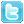 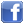 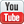 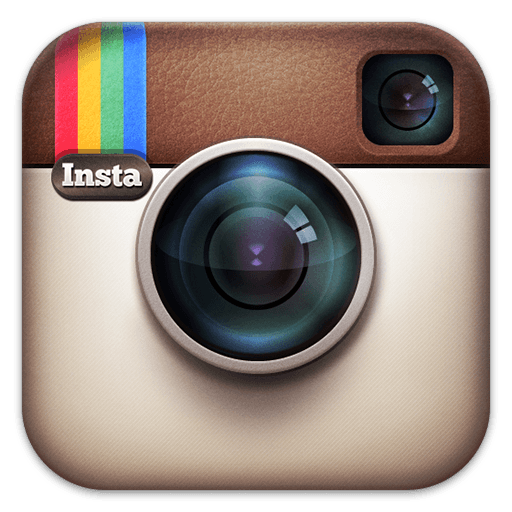 